 
    РОССИЙСКАЯ ФЕДЕРАЦИЯ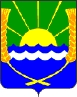 РОСТОВСКАЯ ОБЛАСТЬАЗОВСКИЙ РАЙОНМУНИЦИПАЛЬНОЕ ОБРАЗОВАНИЕ«КРАСНОСАДОВСКОЕ СЕЛЬСКОЕ ПОСЕЛЕНИЕ»СОБРАНИЕ ДЕПУТАТОВКРАСНОСАДОВСКОГО СЕЛЬСКОГО ПОСЕЛЕНИЯЧЕТВЕРТОГО СОЗЫВАРЕШЕНИЕ №  116«26» декабря   2019 г.                                                               п. Красный садОб утверждении отчета о приватизациимуниципального имущества за 2019 годв Красносадовском сельском поселении     В соответствии с Федеральным законом от 21.12.2001 г. № 178-ФЗ «О приватизации государственного и муниципального имущества», Уставом муниципального образования «Красносадовское сельское поселение», Положением о порядке и условиях приватизации муниципального имущества Красносадовского сельского поселения, Собрание депутатов Красносадовского сельского поселения РЕШИЛО:1. Утвердить отчет о приватизации муниципального имущества Красносадовского сельского поселения за 2019 год (Приложение).2. Опубликовать настоящее решение на официальном сайте Красносадовского сельского поселения.3. Контроль за выполнением настоящего решения оставляю за собой.Председатель Собрания депутатов-Глава Красносадовскогосельского поселения                                                                   Е.В.ЕльченкоПриложение к решению Собрания Депутатов Красносадовского сельского поселения от 26.12.2019  г. № 116ОТЧЕТо приватизации муниципального имущества за 2019 годв Красносадовском сельском поселении          В прогнозный план (Программу) приватизации муниципального имущества на 2019 год включено 0 объекта недвижимого имущества.  Поступление в бюджет Красносадовского сельского поселения составило 0,00  рублей.          Председатель Собрания депутатов-Глава Красносадовскогосельского поселения                                                                   Е.В.Ельченко